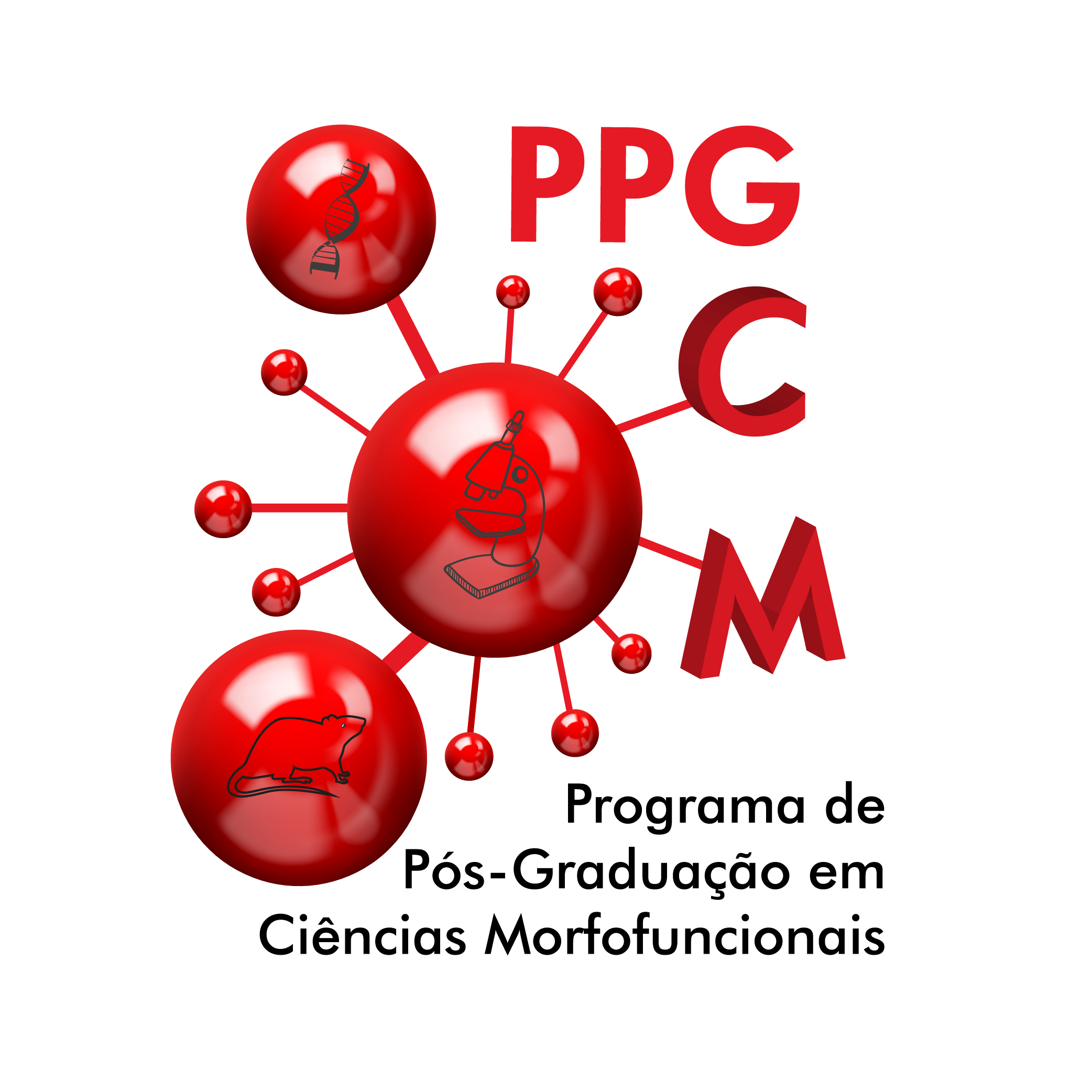 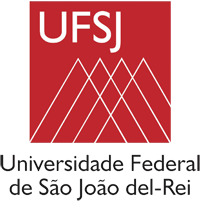 Programa de Pós-Graduação em Ciências Morfofuncionais (PPGCM)FORMULÁRIO DE MATRÍCULA/INSCRIÇÃOEu _______________________________________________________________, portador de RG n.º ________________, CPF n.º __________________, residente e domiciliado à Rua/Av. ___________________________________________________________, no:_______ na cidade de __________________________________ Estado _________, CEP _____________, telefone (  ) _____________ e-mail ________________________venho requerer minha matrícula/inscrição em unidades curriculares no Programa de Pós-Graduação em Ciências Morfofuncionais (PPGCM) da Universidade Federal de São João del-Rei.Unidades curriculares oferecidas no 1º Semestre – 2024: Assinale aquelas em que deseja se matricular:        (   ) Tópicos Especiais  - Biologia do reparo de feridas de pele        (   )  Laboratorial techniques       (   ) Tópicos Especiais  - Fisiologia e Biofísica de Potenciais de Membrana        (   ) Biologia do Desenvolvimento        (   ) Tópicos avançados - Imunologia humoral e celular morfofuncional (CIDADE), _____ de           de 2024.ASSINATURA: ………………………………………………………………………_____________________________________________________________________(Não preencher – Uso exclusivo do Professor)PARECER DO PROFESSOR RESPONSÁVEL PELA DISCIPLINAPARECER DO PROFESSOR RESPONSÁVEL PELA DISCIPLINAPARECER DO PROFESSOR RESPONSÁVEL PELA DISCIPLINADISCIPLINADEFERIMENTORUBRICASim (   )        (   ) Não Sim (   )        (   ) NãoSim (   )        (   ) NãoSim (   )        (   ) NãoSão João del-Rei, ___/___/______.São João del-Rei, ___/___/______.São João del-Rei, ___/___/______.